				DATE ________________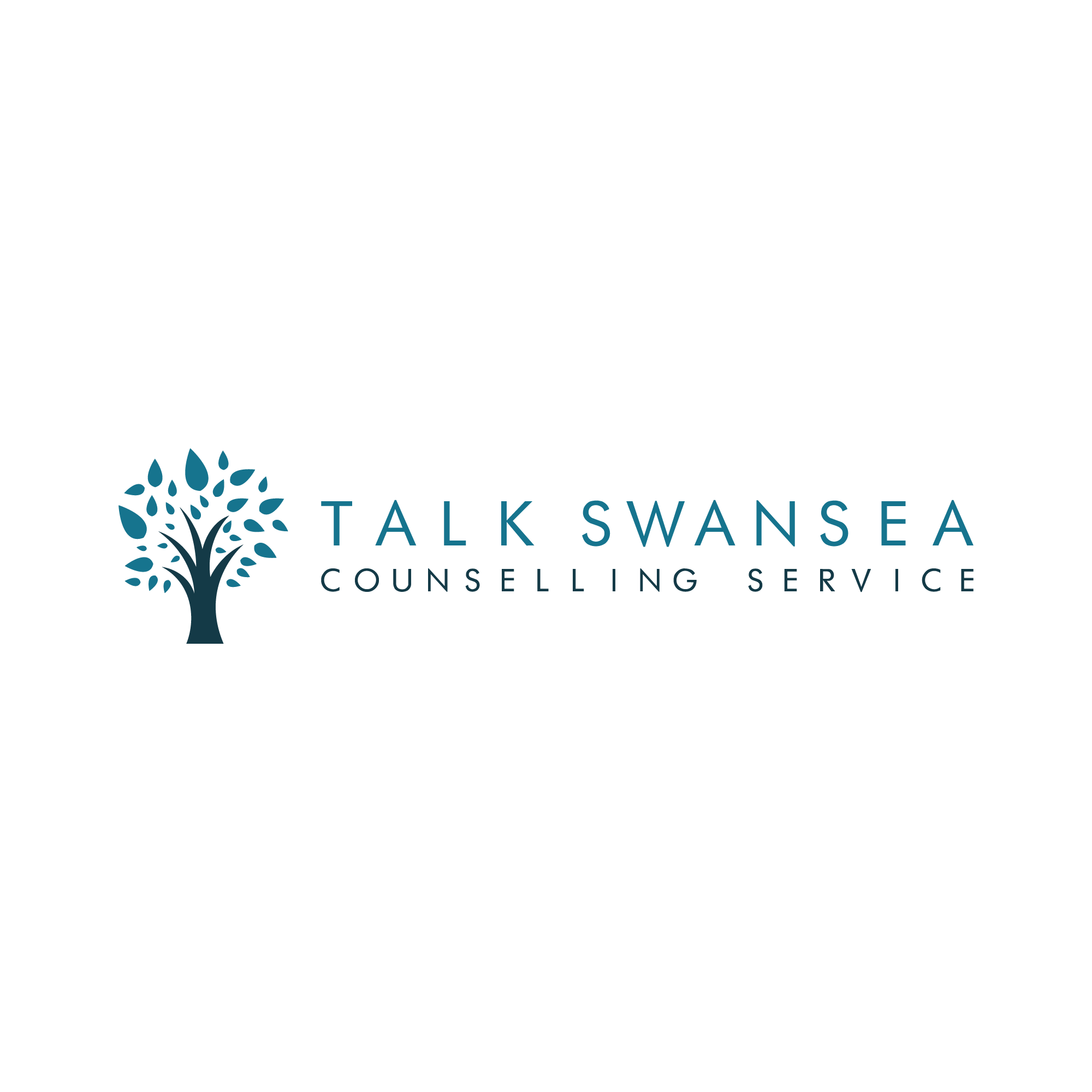 				DATE ________________Client 1Client 1NameDOBEmail AddressContact NumberAddressPost CodeGP NameGP AddressGP Contact NumberAre you on any relevant medication?Where did you find out about me?BACP, Counselling Directory, Google, Website, Recommended, Instagram, Facebook etcSuicidal ThoughtsHave you ever had suicidal thoughts or attempts, if yes, please explain when and how often this has happened or happens.Are you seeking support from any mental health services? Do you have a CPN or MHN?Client 2 (If attending Couples Counselling)Client 2 (If attending Couples Counselling)NameDOBEmail AddressContact NumberAddressPost CodeGP NameGP AddressGP Contact NumberAre you on any relevant medication?Where did you find out about me?BACP, Counselling Directory, Google, Website, Recommended, Instagram, Facebook etcSuicidal ThoughtsHave you ever had suicidal thoughts or attempts, if yes, please explain when and how often this has happened or happens.Are you seeking support from any mental health services? Do you have a CPN or MHN?